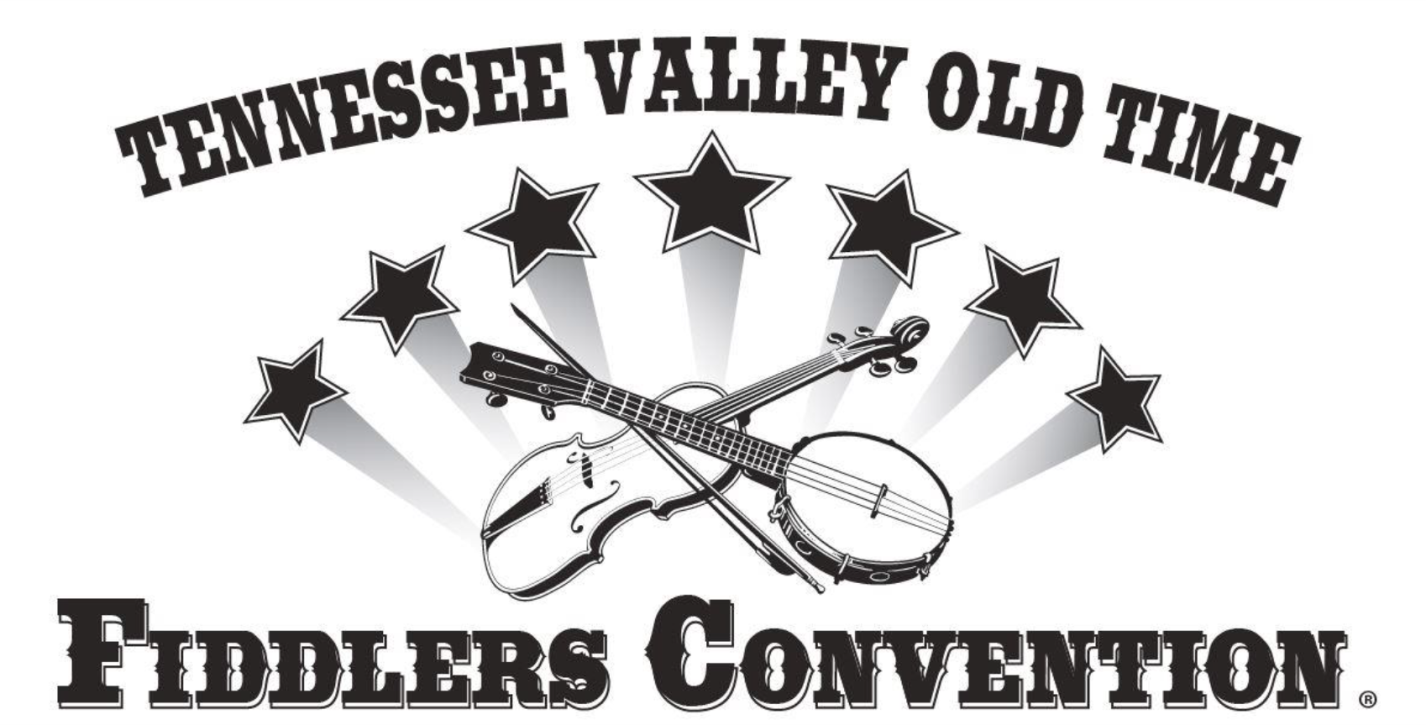 2018 Contests & Prizes$18,225 Total Cash Prizes
$1,200 Cash Prize plus Trophy to Top FiddlerFRIDAY, OCTOBER 5, 2018REGISTRATION: Begins at 12:00 NoonCOMPETITIONS HELD ON ALABAMA FARMERS COOPERATIVE MAIN STAGE at FOUNDERS HALL Beginning at 7:00 PMCOMPETITIONS HELD ON McCANDLESS HALL STAGEBeginning at 8:00 PMSATURDAY, OCTOBER 6, 20187:45 AM REGISTRATION: Beginning Fiddler, Beginner Musician & Guitar Finger Picking8:30 AM REGISTRATION: All other competitions; Ends 30 minutes prior to each category competitionCOMPETITIONS HELD ON AETOS SYSTEMS STAGE at BROWN HALL Beginning at 8:30 AMCOMPETITIONS HELD ON ALABAMA FARMERS COOPERATIVE MAIN STAGE at FOUNDERS HALL Beginning at 8:30 AMCOMPETITIONS HELD ON AETOS SYSTEMS STAGE at BROWN HALL Beginning at 2:00 PMSATURDAY, OCTOBER 6, 2018FINALS HELD ON ALABAMA FARMERS COOPERATIVE MAIN STAGE at FOUNDERS HALL Beginning at 7:30 PMSenior Fiddler
Classic Old-Time Fiddler
Bluegrass Band
Junior Fiddler
Old Time String Band
Intermediate Fiddler
Buck Dancing
Fiddle-Off1st2nd3rd4th5thHarmonica (Finals)$200$125$75$50$25Mandolin (Finals)$200$125$75$50$25Bluegrass Banjo (Finals)$200$125$75$50$25Dobro (Finals)$200$125$75$50$25Dulcimer (Finals)$200$125$75$50$251st2nd3rd4th5thOld Time Singing (Finals)$200$125$75$50$251st2nd3rd4th5thBeginning Fiddler (10 & Under) (Finals)$200$125$75$50$25Apprentice Fiddler (11-15) (Finals)$300$200$100$75$50Beginner Musician - Guitar, Banjo, or Mandolin (Finals)$200$125$75$50$251st2nd3rd4th5thGuitar Finger Picking (Finals)$200$125$75$50$25Old Time Banjo (Finals)$200$125$75$50$25Classic Old-Time Fiddler$600$400$300$200$100Guitar Flat Picking (Finals)$200$125$75$50$25Senior Fiddler (55+)$600$400$300$200$100Bluegrass Band$1000$500$300$200$100Junior Fiddler (16-34)$600$400$300$200$100Old Time String Band$1000$500$300$200$100Intermediate Fiddler (35-54)$600$400$300$200$100Fiddle Off$600$400$2001st2nd3rd4th5thBuck Dancing$200$125$75$50$25